ГБПОУ Колледж «Царицыно» Шаманский Денис, Т-04Руководитель Балашова А. Ф.Мои воевавшие родственникиУ меня воевало четыре деда. Один был немец, и он поражался стойкости Красной Армии, говорил, что воевать с Красной Армией – это то же самое, что дразнить смерть. Он помнит ещё «восстание мертвецов», это когда немцы использовали газовое оружие. Когда все подумали, что никого не осталось в живых, немцы пошли вперёд, но как только они подошли к трупам, русские встали (30 солдат) и убили более 100 немецких солдат. Поэтому и назвали это восстанием мертвецов. Из русских у меня воевало 3 деда, один был летчик, другой танкист и третий – офицер. Летчик погиб под Брянском, он сбил собой бомбардировщик. Танкист воевал на танке КВ-1. Когда его подбили, он встал и двигаться не мог, его замаскировали, и он подбил 3 «пантеры, 4 PZ-3 и один «Тигр-2». Потом его танк сгорел, и его команда решила бежать. Они нашли деревню, а в ней была немецкая бригада танков. И мой дед, не думаю, украл  PZ-4 и поехал в Москву. Когда они приехали в Москву, их арестовали и только в 1943 году  отпустили. А про офицера ничего не известно, так как он не хотел ничего говорить. У него было много медалей, которые украл его внук.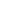 